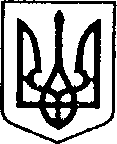 УКРАЇНАЧЕРНІГІВСЬКА ОБЛАСТЬН І Ж И Н С Ь К А    М І С Ь К А    Р А Д А9 сесія VIІI скликанняР І Ш Е Н Н Явід  22 квітня 2021 р.		м. Ніжин	                                 № 10-9/2021Про внесення змін до додатку 20 «Міська програма допризовної підготовки, мобілізаційних заходів, територіальної оборони, утримання полігону (майданчику) Ніжинської міської територіальної громади на 2021 рік», затвердженого рішенням Ніжинської міської ради VIII скликання від 24.12.2020 р.           №3-4/2020Відповідно до статей 26, 42, 52, 53, 59, 73 Закону України «Про місцеве самоврядування в Україні», Регламенту Ніжинської міської ради Чернігівської області VIII скликання, затвердженого рішенням Ніжинської міської ради 20.11.2020 р. №3-2/2020, та у зв’язку з службовою необхідністю Ніжинська міська рада вирішила: 1. Внести зміни до підпункт 5.1. пункту 5 Додатку 20 «Міська програма допризовної підготовки, мобілізаційних заходів, територіальної оборони, утримання полігону (майданчику) Ніжинської міської територіальної громади на 2021 рік», затвердженого рішенням Ніжинської міської ради від 24.12.2020 р. №3-4/2020 та викласти його у наступній редакції, що додається.2. Начальнику відділу з питань діловодства та роботи зі зверненнями громадян апарату виконавчого комітету Ніжинської міської ради           Остапенко С.В., забезпечити доведення змісту цього рішення до відома виконавців та зацікавлених осіб.3. Начальнику відділу з питань надзвичайних ситуацій, цивільного захисту населення, оборонної та мобілізаційної роботи Чуйку М.А. оприлюднити рішення (з додатком) шляхом розміщення на офіційному сайті Ніжинської міської ради.4. Організацію виконання цього рішення покласти на першого заступника міського голови з питань діяльності виконавчих органів ради Вовченка Ф.І.5. Контроль за виконанням рішення покласти на постійну комісію міської ради з питань регламенту, законності, охорони прав і свобод громадян, запобігання корупції, адміністративно-територіального устрою, депутатської діяльності та етики.Міський голова                                                                Олександр КОДОЛАДодаток до рішення Ніжинської міської ради VIIІ скликання від «22» 04 2021 р. № 10-9/20215.1. Забезпечити організацію, фінансування:5.1.1. Транспортних перевезень (відправлень): юнаків допризовного віку та призовників, під час підготовки та проведення приписки юнаків до призовної дільниці та призовної компанії на строкову військову службу у 2021 році до обласного збірного пункту Чернігівського обласного територіального центру комплектування та соціальної підтримки (м. Чернігів); військовозобов’язаних, призваних під час мобілізації та проведення мобілізаційних заходів на навчальні збори, резервістів оперативного резерву першої черги до місць проходження служби (в/ч А0665 смт. Десна, в/ч А1688 смт. Гончарівське, обласний збірний пункт Чернігівського обласного територіальний центр комплектування та соціальної підтримки м. Чернігова, інших військових формувань в межах Чернігівської області); особового складу роти охорони  Ніжинського об’єднаного міського територіального центру комплектування та соціальної підтримки та батальйону територіальної оборони, а також озброєння та матеріально технічних засобів до місць проведення занять, навчальних зборів.5.1.2. Послуг з харчування, придбання продуктів харчування та забезпечення питною водою підрозділу територіальної оборони та роти охорони, а також вивезення побутового сміття з місць розташування (колишнього санаторію «Пролісок») до міського полігону побутових відходів.5.1.3. Надання послуг з медичного обстеження військово-лікарською комісією юнаків допризивного віку, призовників, військовозобов’язаних, які залучаються до проведення мобілізаційних заходів, та громадян України, які виявили бажання проходити військову службу у Збройних Силах України за контрактом, або у військовому резерві.5.1.4. Заходів підтримання матеріально-технічної бази до постійної готовності для проведення занять, тренувань, навчань, з бойового злагодження підрозділів територіальної оборони та роти охорони.Перелік завдань міської програми грн.Начальник відділу з питань НС, ЦЗН, ОМР                                                                                  Микола ЧУЙКОВізують:Начальник відділу з питань надзвичайних ситуацій, цивільного захисту, оборонної та мобілізаційної роботи                                                            Микола ЧУЙКОПерший заступник міського голови з питань роботи виконавчих органів ради                                Федір ВОВЧЕНКОНачальник фінансового управління Ніжинської міської ради                                                      Людмила ПИСАРЕНКОНачальник відділу бухгалтерського облікувиконавчого комітету Ніжинської міської ради                     Наталія ЄФІМЕНКОНачальник відділу юридично – кадрового забезпечення виконавчого комітету Ніжинської міської ради                                            В’ячеслав ЛЕГАПостійна комісія міської ради з питаньЗ питань соціально-економічного розвитку, підприємництва, інвестиційної діяльності,бюджету та фінансів                                                                  Володимир МамедовПостійна комісія міської ради з питаньрегламенту, законності, охорони прав і свобод громадян, запобігання корупції, адміністративно-територіального устрою, депутатської діяльності та етики	                                       Валерій САЛОГУБПОЯСНЮВАЛЬНА ЗАПИСКАдо проекту рішення Ніжинської міської ради  «Про внесення змін до Додатку 20 «Міська програма допризовної підготовки, мобілізаційних заходів, територіальної оборони, утримання полігону (майданчику) Ніжинської міської територіальної громади на 2021 рік», затвердженого рішенням Ніжинської міської ради VIII скликання від 24.12.2020 р. №3-4/2020»1. Обґрунтування необхідності прийняття рішення.Відповідно до Закону України «Про військовий обов'язок і військову службу», Закону України «Про оборону України», та у зв’язку з службовою необхідністю.2.Загальна характеристика та основні положення проектуПроектом рішення передбачається внесення змін до текстової частини Міської програми допризовної підготовки, мобілізаційних заходів, територіальної оборони, утримання полігону (майданчику) Ніжинської міської територіальної громади на 2021 рік без змін в обсягах фінансування. Проект складається з 4 пунктів, 1-го додатку.  3. Стан нормативно-правової бази у даній сфері правового регулювання.Ст. 36 Закону України «Про місцеве самоврядування в Україні» визначає повноваження виконавчого комітету в галузі оборонної роботи, зокрема: «сприяння організації призову громадян на строкову військову та альтернативну (невійськову) службу, а також їх мобілізації, підготовці молоді до служби в Збройних Силах України…», Підставою для розгляду та схвалення даного проекту рішення також є статті 40, 42, 52, 53, 59, 73 Закону України "Про місцеве самоврядування в Україні". 4. Фінансово-економічне обґрунтування.Реалізація даного проекту рішення не передбачає видатків з міського бюджету.5.Прогноз соціально-економічних наслідків прийняття рішення.Основними результатом, якого планується досягти є сприяння в своєчасному та  організованому проведенні заходів з допризовної підготовки, призову на строкову військову службу, заходів мобілізаційної підготовки та мобілізації, а також підготовки територіальної оборони Ніжинської територіальної громади.Начальник відділу з питань НС, ЦЗН, ОМР                                                                                  Микола ЧУЙКОМета, завдання, КПКДжерела фінансуванняОбсяг витратВідповідальнівиконавціВсього на виконання програми720000Завдання 1. Оплата послуг транспортних перевезень (відправлень): юнаків допризовного віку та призовників, під час підготовки та проведення приписки юнаків до призовної дільниці та призовної компанії на строкову військову службу у 2021 році до обласного збірного пункту Чернігівського обласного територіального центру комплектування та соціальної підтримки (м. Чернігів); військовозобов’язаних, призваних під час мобілізації та проведення мобілізаційних заходів на навчальні збори, резервістів оперативного резерву першої черги до місць проходження служби (в/ч А0665 смт. Десна, в/ч А1688 смт. Гончарівське, обласний збірний пункт Чернігівського обласного територіальний центр комплектування та соціальної підтримки м. Чернігова, інших військових формувань в межах Чернігівської області); особового складу роти охорони  Ніжинського об’єднаного міського територіального центру комплектування та соціальної підтримки та батальйону територіальної оборони, а також озброєння та матеріально технічних засобів до місць проведення занять, навчальних зборів.Завдання 2. Оплата послуг з медичного обстеження військово-лікарською комісією юнаків допризивного віку, призовників, військовозобов’язаних, які залучаються до проведення мобілізаційних заходів, та громадян України, які виявили бажання проходити військову службу у Збройних Силах України за контрактом, або у військовому резерві.Завдання 3.  Оплата послуг з харчування, придбання продуктів харчування та забезпечення питною водою під час проведення навчань, тренувань та зборів з підрозділами територіальної оборони та ротою охорони, а також вивезення побутового сміття з місць розташування (колишнього санаторію «Пролісок») до міського полігону побутових відходів.Завдання 4.  Оплата послуг із  підтримання матеріально-технічної бази до постійної готовності для проведення занять, тренувань, навчань, з бойового злагодження підрозділів територіальної оборони та роти охорони (придбання: палатки УСБ-56 - 2шт.; радіостанції DMR Baofeng DM-5R V3 -21шт.; ліхтарь трьохкольоровий Carp Pro WRG Headtorch – 10 шт.; плакати формату А0 – 30шт; банери 3м х2,5м – 4шт.)Бюджет Ніжинської міської терторіаль-ної громади19500032000065000140000Виконавчий комітет Ніжинської міської ради